Melinda McNichols Etchison Mentoring FundMelinda McNichols Etchison had a great desire to mentor local young people. When the Seeger Mentoring Program was started, she jumped at the chance to help with it. On a bi-weekly basis, the mentoring group met to give guidance to Seeger students who may not attend college otherwise. The program has grown greatly since Melinda helped and is now very successful.Melinda was also an artist and loved to craft handmade paper are and glass jewelry. She put her artistic skills to use when she restored the Perrin House in Lafayette and turned it into a bed and breakfast. She intended Perrin House to become a short term shelter for young women at risk, but it remains a bed and breakfast. Sadly, Melinda passed away in 2004, but her fund at the Community Foundation continues to help students at Seeger, and the Perrin House remains a beautiful bed and breakfast.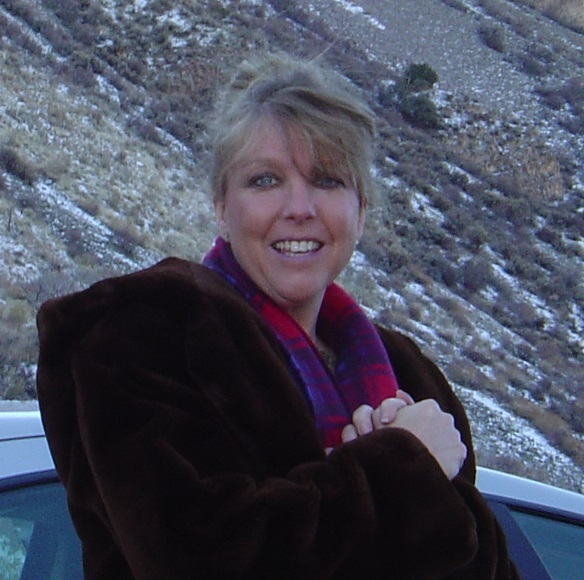 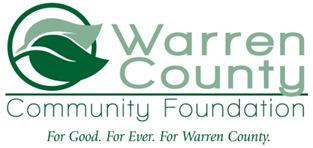 